BRUSH MUST BE PLACED ON EDGE OF ROAD FOR PICK-UP.  ALL BRUSH MUST BE 8 FT. OR SMALLER.  SMALL BRANCHES OR TWIGS MUST BE PLACED IN CONTAINERS NO LARGER THAN 30 GALLONS (SO THAT ONE PERSON CAN DUMP IT)DO NOT PUT BRUSH OUT PRIOR THAN ONE WEEK AHEAD OF SCHEDULE!BRUSH WILL NOT BE COLLECTED FROM LOT CLEARING.  WHEN PUTTING BRUSH OUT FOR PICK-UP, KEEP YOUR BRUSH ON YOUR PROPERTY!  ONCE PUBLIC WORKS HAS GONE BY, THEY WILL NOT RETURN UNTIL THE NEXT SCHEDULED DATE FOR PICK-UP!  YOU MAY BRING BRUSH TO CONVENIENCE CENTER DURING SCHEDULED DATES.  	STUMPS WILL NOT BE PICKED UP- NO EXCEPTIONS.	2019 FALL LEAF PICK-UP SCHEDULE	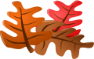 ZONE #1 NOVEMBER 18th 			ZONE #2 NOVEMBER 25thPORT NORRIS, HALLEYVILLE, MAURICETOWN		SPRING GARDEN RD. & BUCKSHUTEM RD. AND MANOR							BUCKSHUTEM TO & INCLUDING OPAL RD.ZONE #3 December 2nd  			ZONE #4 DECEMBER 9thWEST OF OPAL RD. TO IRIS RD.				WEST OF IRIS RD. TO SANDALWOOD RD. AND 								ALL ROADS TO DEAD END OF DORIS DR.ZONE #5 DECEMBER 16thALL ROADS ABOVE FIRE HALL TO POINT BREEZE RD.ALL LEAVES MUST BE OUT IN FRONT OF YOUR PROPERTY BY THE DATES LISTED ABOVE.  IF DEPT. OF PUBLIC WORKS GOES BY AND LEAVES ARE NOT OUT FOR COLLECTION, THEY WILL NOT RETURN!!IF YOU HAVE MISSED YOUR SCHEDULED DATE, YOU MAY BRING YOUR LEAVES TO THE TOWNSHIP CONVIENCE CENTER. NO BAGS!NO BAGGED LEAVESLEAVES MUST BE PILED AT EDGE OF ROAD NO WIDER THAN 4 FEETDO NOT PUT LEAVES IN FENCED AREA, AROUND MAIL BOX, PAPER BOX ON HILL OR TELEPHONE POLES.  THEY WILL NOT GET PICKED UP!NO DIRT, STONES, TRASH, BRUSH OR OTHER DEBRIS CAN BE MIXED IN OR PILED ON TOP!DO NOT PLACE LEAVES OUT MORE THAN ONE WEEK PRIOR TO COLLECTION DATES LISTEDYARD CLEAN-UP WILL BE STRICTLY ENFORCED!IF CODE ENFORCEMENT OFFICER GIVES YOU A NOTICE OF VIOLATION AND THERE IS NO CONVENIENCE CENTER DATES WITHIN YOUR COMPLIANCE TIME, YOU WILL BE REQUIRED TO TAKE YOUR TRASH TO THE CUMBERLAND COUNTY IMPROVEMENT AUTHORITY AND PAY THE NECESSARY TIPPING FEES. CCIA, SOLID WASTE COMPLEX169 JESSE BRIDGE ROADROSENHAYN, NJ 08352(856) 825-3700PLEASE VISIT:  www.CommercialTwp.com for more InformationFEBRUARY 19THAPRIL 1STMAY 6THJUNE 10THSEPTEMBER 9THOCTOBER 7TH